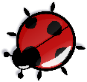 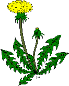 ELA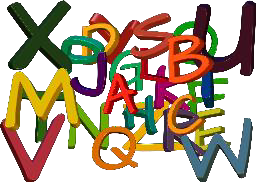 Watch the video Signs of Spring on Seesaw. Go outside and look for signs of spring to take pictures of and upload to Seesaw using the activity. Label your pictures with text tool or with the pencil tool in the activity. Use the microphone to record your thinking.Signs of SpringListen to the story and draw a picture of something that you enjoy doing in the springtime. Tell about your picture.When Spring ComesPractice segmenting the following Spring words into individual phonemes (sounds). For example chick – say “ch” “i” “k”sun	seed	bug	flower	rain bud	puddle	lamb	bird	eggMath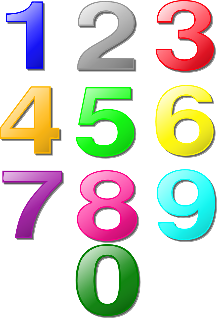 Dandelions are beginning to bloom. They are one of the first flowers we see in the spring. Collect 10 dandelions and complete the Seesaw activity.Dandelion MathUsing the dandelions that you collected for the first activity, lay out your flowers in order of smallest to largest. Take a picture and post it on your Seesaw journal.Sing along with the ladybug counting song. Ladybug picnicGet Moving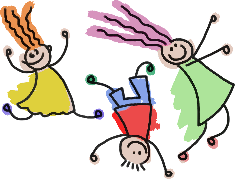 Practice the movement song “Soil, Water, Air and Light!” click on the link below to learn the words and actions. Post a video of yourself on Seesaw singing the song and doing the actions.Soil, Water, Air and Light!Spell the word spring and do the movement activities for each letter. Try spelling other spring words and do the movements for them as wellSpring Alphabet Movement ChallengeGet Creative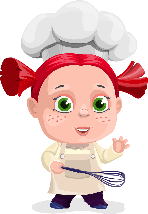 Dirt Cup Dessert!	Pussy Willow Rhyme and Activity Mix a pkg of chocolate puddingwith 2 cups milk. Let it set. Stir in 1	Baby Bumblebee songcup Cool Whip and ½ cup crushedOreos.  Pour into individual plastic	Spring flowers cups and top with crushed Oreos.Add gummy worms and enjoy!PinwheelPassionsHealth/Science/Social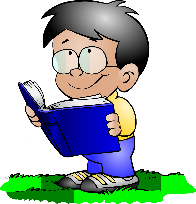 Scholastic Home Learning Day 5 SpringFollow the link below to read books about Spring, do puzzle activities and learn a song. Scholastic - SpringCheck out the link below to learn some facts about ladybugs Fun Ladybug facts